KẾ HOẠCHVề điều chỉnh thực hiện cải cách hành chính năm 2022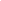 Căn cứ Thông tư số 32/2020/TT-BGDĐT ngày 15/09/2020 của Bộ Giáo dục và Đào tạo, về ban hành Điều lệ Trường trung học cơ sở, trường trung học phổ thông và trường phổ thông có nhiều cấp học;Căn cứ Quyết định số 1052/QĐ-UBND ngày 21/04/2022 của UBND của UBND tỉnh Kiên Giang, Về việc công bố danh mục thủ tục hành chính được thay thế lĩnh vực giáo dục trung học thuộc ngành giáo dục và đào tạo áp dụng trên địa bàn tỉnh Kiên Giang;Căn cứ Quyết định số 41b/QĐ-THCS ngày 02/06/2022 của trường THCS Thị Trấn, về ban hành quy chế hoạt động của bộ phận tiếp nhận hồ sơ và trả kết quả tại trường THCS Thị Trấn.Trường THCS Thị Trấn xây dựng kế hoạch tuyên truyền cải cách hành chính năm 2022 như sau:I. MỤC ĐÍCH YÊU CẦU1. Mục đíchTiếp tục nâng cao nhận thức của cán bộ, công chức, viên chức về ý nghĩa mục tiêu, sự cần thiết, tầm quan trọng của việc thực hiện công tác cải cách hành chính, thực hiện có hiệu quả công tác cải cách hành chính nhà nước.Tiếp tục quán triệt tới đội ngũ CBGVNV, các bậc phụ huynh và các em học sinh trong đơn vị nhận thức rõ hơn về các mục tiêu, nội dung và trách nhiệm của từng cá nhân trong việc thực hiện nhiệm vụ cải cách hành chính.2. Yêu cầuGắn nội dung tuyên truyền với các mục tiêu, nhiệm vụ của chương trình tổng thể cải cách hành chính nhà nước; phổ biến, tuyên truyền kịp thời, đầy đủ, thường xuyên, liên tục, phù hợp với tính chất, đặc điểm của từng đối tượng.Đáp ứng kịp thời, đầy đủ nhu cầu của đội ngũ CBGVNV, các bậc phụ huynh và các em học sinh của đơn vị trong việc nắm bắt, tìm hiểu thông tin về công tác cải cách hành chính, nhất là cải cách thủ tục hành chính.Kết hợp công tác tuyên truyền với việc thực hiện Kế hoạch cải cách hành chính; lồng ghép công tác thông tin tuyên truyền cải cách hành chính với việc tuyên truyền, phổ biến, giáo dục về các chủ trương, chính sách của Đảng, pháp luật của Nhà nước;Kết hợp hình thức tuyên truyền, truyền thống với ứng dụng công nghệ thông tin vào hoạt động tuyên truyền nhằm mang lại hiệu quả cao nhất. Tăng cường các lực lượng tham gia để thực hiện công tác tuyên truyền đạt hiệu quả, đảm bảo đúng tiến độ.II. ĐỐI TƯỢNG TUYÊN TRUYỀNToàn thể CBGVNV, các bậc phụ huynh và các em học sinh trong đơn vị cũng như trên địa bàn.III. NỘI DUNG TUYÊN TRUYỀN1. Các văn bản của Trung ương và của tỉnh về công tác cải cách hành chínhNghị quyết số 30c/NQ-CP ngày 08/11/2011 của Chính phủ ban hành Chương trình tổng thể cải cách hành chính Nhà nước giai đoạn 2011-2020; Nghị quyết số 76/NQ-CP ngày 13/6/2013 của Chính phủ sửa đổi, bổ sung một số điều của Nghị quyết số 30c/NQ-CP ngày 08/11/2011 của Chính phủ ban hành Chương trình tổng thể cải cách hành chính nhà nước giai đoạn 2011 – 2020.Quyết định số 225/QĐ-TTg ngày 02/02/2016 của Thủ tướng Chính phủ phê duyệt Kế hoạch cải cách hành chính nhà nước giai đoạn 2016 – 2020.Nghị định số 43/2011/NĐ-CP ngày 13/6/2011 của Chính phu quy định việc cung cấp thông tin và dịch vụ công trực tuyến trên trang thông tin điện tử của cơ quan nhà nước.Quyết định số 93/2007/QĐ-TTg ngày 22/6/2007 của Thủ tướng Chính phủ ban hành Quy chế thực hiện cơ chế một cửa, cơ chế một cửa liên thông tại cơ quan hành chính nhà nước ở địa phươngCác kế hoạch, báo cáo của tỉnh, sở giáo dục về CCHCBiểu dương cán bộ công chức, viên chức tận tâm, tận tụy phục vụ nhân dân, phê bình những trường hợp thực hiện chưa tốt công tác cải cách hành chính, có hanh vi sách nhiễu, cửa quyền, hách dịch trong thực hiện nhiệm vụ và  việc.IV. HÌNH THỨC TUYÊN TRUYỀNTăng cường tuyên truyền cải cách hành chính trong đơn vị thông qua các buổi sinh hoạt Chi bộ, họp Hội đồng, sinh hoạt chuyên môn, sinh hoạt dưới cờ... với các nội dung cụ thể như sau:1. Tuyên truyền cải cách hành chính qua các buổi họp, lồng ghép trong việc tuyên truyền pháp luật tại trường.2. Có tin, bài về công tác cải cách hành chính trên Website của trường.3. Niêm yết công khai, đầy đủ và thường xuyên cập nhật các thủ tục hành chính mới ban hành hoặc được sửa đổi, bổ sung có liên quan.4. Hiệu trưởng kiểm tra việc công khai thủ tục hành chính tại đơn vị, tổ chức tiếp nhận ý kiến của các tổ chức, cá nhân về việc thực hiện các thủ tục hành chính.V. TỔ CHỨC THỰC HIỆN- Nhà trường lập kế hoạch tuyên truyền, xây dựng kế hoạch cải cách hành chính và báo cáo theo quy định.- Giao cho Văn phòng nhà trường tiếp tục rà soát và công khai các thủ tục hành chính trong thẩm quyền, chức năng nhiệm vụ theo quy định.- Các tổ chuyên môn, đoàn thể phổ biến, tuyên truyền và chỉ đạo các thành viên trong đơn vị thực hiện nghiêm túc kế hoạch- Theo dõi, kiểm tra tình hình thực hiện, và báo cáo kịp thời các vấn đề còn vướng mắc.Trên đây là Kế hoạch truyên truyền cải cách hành chính năm 2022 của trường THCS Thị Trấn, yêu cầu các bộ phận, cá nhân thực hiện nghiêm túc và hiệu quả./. 